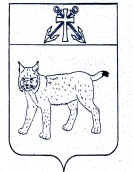 ПРОЕКТАДМИНИСТРАЦИЯ УСТЬ-КУБИНСКОГОМУНИЦИПАЛЬНОГО ОКРУГАПОСТАНОВЛЕНИЕс. Устьеот «___» ________ 2023г.									№ __Об утверждении административного регламента предоставления муниципальной услуги по выдаче разрешений на выполнение авиационных работ, парашютных прыжков, демонстрационных полетов воздушных судов, полетов беспилотных воздушных судов (за исключением полетов беспилотных воздушных судов с максимальной взлетной массой менее 0,15 кг), подъемов привязных аэростатов над населенными пунктами, а также на посадку (взлет) на расположенные в границах населенных пунктов Усть-Кубинского муниципального округа, сведения о которых не опубликованы в документах аэронавигационной информацииВ соответствии с Федеральным законом от 27 июля 2010 года № 210-ФЗ "Об организации предоставления государственных и муниципальных услуг", постановлением Правительства Российской Федерации от 11 марта 2010 года № 138 "Об утверждении Федеральных правил использования воздушного пространства российской Федерации», постановлением администрации Усть-Кубинского муниципального округа от 9 января 2023 года № 36 «Об утверждении Порядков разработки административных регламентов предоставления муниципальных услуг, проведения экспертизы административных регламентов», ст. 42 Устава округа администрация округаПОСТАНОВЛЯЕТ:Утвердить прилагаемый административный регламент предоставления муниципальной услуги по выдаче разрешений на выполнение авиационных работ, парашютных прыжков, демонстрационных полетов воздушных судов, полетов беспилотных воздушных судов (за исключением полетов беспилотных воздушных судов с максимальной взлетной массой менее 0,15 кг), подъемов привязных аэростатов над населенными пунктами, а также на посадку (взлет) на расположенные в границах населенных пунктов площадки, сведения о которых не опубликованы в документах аэронавигационной информации.2.	Настоящее постановление вступает в силу со дня его подписания, подлежит обнародованию и распространяется на правоотношения, возникшие с 1 января 2023 года.Глава округа								          	И.В. БыковУТВЕРЖДЕНОпостановлением администрации округа от ________ № _____(приложение 1)АДМИНИСТРАТИВНЫЙ РЕГЛАМЕНТпредоставления муниципальной услуги по выдаче разрешений на выполнение авиационных работ, парашютных прыжков, демонстрационных полетов воздушных судов, полетов беспилотных воздушных судов (за исключением полетов беспилотных воздушных судов с максимальной взлетной массой менее 0,15 кг), подъемов привязных аэростатов над населенными пунктами, а также на посадку (взлет) на расположенные в границах населенных пунктов Усть-Кубинского муниципального округа, сведения о которых не опубликованы в документах аэронавигационной информацииI. Общие положения1.1. Административный регламент предоставления муниципальной услуги по выдаче разрешений на выполнение авиационных работ, парашютных прыжков, демонстрационных полетов воздушных судов, полетов беспилотных воздушных судов (за исключением полетов беспилотных воздушных судов с максимальной взлетной массой менее 0,15 кг), подъемов привязных аэростатов над населенными пунктами, а также на посадку (взлет) на расположенные в границах населенных пунктов Усть-Кубинского муниципального округа, сведения о которых не опубликованы в документах аэронавигационной информации (далее соответственно – административный регламент, муниципальная услуга) устанавливает порядок и стандарт предоставления муниципальной услуги.Действие настоящего административного регламента распространяется на выполнение авиационных работ, парашютных прыжков, демонстрационных полетов воздушных судов, полетов беспилотных воздушных судов (за исключением полетов беспилотных воздушных судов с максимальной взлетной массой менее 0,15 кг), подъемов привязных аэростатов над территорией Усть-Кубинского муниципального округа, а также на посадку (взлет) на площадки, расположенные в границах Усть-Кубинского муниципального округа, сведения о которых не опубликованы в документах аэронавигационной информации, полномочия по выдаче разрешений на которые в соответствии с федеральным законодательством возложены на органы местного самоуправления.Административный регламент не распространяется на случаи осуществления мероприятий Министерством обороны Российской Федерации, а также случаи осуществления иных мероприятий по спасению жизни и охране здоровья людей, пресечению и раскрытию преступлений с возложением ответственности за обеспечение безопасности выполнения полетов на уполномоченное лицо, организующее такие мероприятия.1.2. Заявителями при предоставлении муниципальной услуги являются физические лица, в том числе индивидуальные предприниматели, юридические лица (за исключением государственных органов и их территориальных органов, органов государственных внебюджетных фондов и их территориальных органов, органов местного самоуправления), либо их уполномоченные представители (далее – заявители).1.3. Место нахождения Усть-Кубинского муниципального округа, его структурных подразделений (при наличии) (далее – Уполномоченный орган):Почтовый адрес Уполномоченного органа:161140, Вологодская область, Усть-Кубинский район, с. Устье, ул. Октябрьская, д. 8.Адрес электронной почты Уполномоченного органа: ukubinaadm@mail.ru.График работы Уполномоченного органа:График личного приема руководителя Уполномоченного органа:Вторая пятница месяца с 15.00 до 16.00.Телефон для информирования по вопросам, связанным с предоставлением муниципальной услуги: (881753) 2-17-29,  8 (81753) 2-17-37.Адрес официального сайта Уполномоченного органа в информационно-телекоммуникационной сети «Интернет» (далее соответственно – сеть «Интернет», сайт в сети «Интернет»,): www.kubena35.ru.Адрес федеральной государственной информационной системы «Единый портал государственных и муниципальных услуг (функций)» (далее – Единый портал) в сети «Интернет»: www.gosuslugi.ru.Адрес государственной информационной системы «Портал государственных и муниципальных услуг (функций) Вологодской области» (далее – Региональный портал) в сети «Интернет»: https://gosuslugi35.ru.Сведения о месте нахождения многофункциональных центров предоставления государственных и муниципальных услуг (далее – МФЦ), контактных телефонах, адресах электронной почты, графике работы и адресах официальных сайтов в сети «Интернет» приводятся в приложении 1 к настоящему административному регламенту.1.4. Способы получения информации о правилах предоставления муниципальной услуги:лично;посредством телефонной связи;посредством электронной почты;посредством почтовой связи;на информационных стендах в помещениях Уполномоченного органа, МФЦ;в сети «Интернет»:на официальном сайте Уполномоченного органа, МФЦ;на Едином портале;на Региональном портале.1.5. Порядок информирования о предоставлении муниципальной услуги.1.5.1. Информирование о предоставлении муниципальной услуги осуществляется по следующим вопросам:место нахождения Уполномоченного органа, его структурных подразделений (при наличии), МФЦ;должностные лица и муниципальные служащие Уполномоченного органа, уполномоченные предоставлять муниципальную услугу и номера контактных телефонов; график работы Уполномоченного органа, МФЦ;адрес сайта в сети «Интернет» Уполномоченного органа, МФЦ;адрес электронной почты Уполномоченного органа, МФЦ;нормативные правовые акты по вопросам предоставления муниципальной услуги, в том числе, настоящий административный регламент (наименование, номер, дата принятия нормативного правового акта);ход предоставления муниципальной услуги;административные процедуры предоставления муниципальной услуги;срок предоставления муниципальной услуги;порядок и формы контроля за предоставлением муниципальной услуги;основания для отказа в предоставлении муниципальной услуги;досудебный и судебный порядок обжалования действий (бездействия) должностных лиц и муниципальных служащих Уполномоченного органа, ответственных за предоставление муниципальной услуги, а также решений, принятых в ходе предоставления муниципальной услуги;иная информация о деятельности Уполномоченного органа в соответствии с Федеральным законом от 9 февраля 2009 года № 8-ФЗ «Об обеспечении доступа к информации о деятельности государственных органов и органов местного самоуправления».1.5.2. Информирование (консультирование) осуществляется специалистами Уполномоченного органа (МФЦ), ответственными за информирование, при обращении заявителей за информацией лично, посредством телефонной и почтовой связи, электронной почты.Информирование проводится на русском языке в форме: индивидуального и публичного информирования.1.5.3. Индивидуальное устное информирование осуществляется должностными лицами, ответственными за информирование, при обращении заявителей за информацией лично или посредством телефонной связи.Специалист, ответственный за информирование, принимает все необходимые меры для предоставления полного и оперативного ответа на поставленные вопросы, в том числе с привлечением других сотрудников.В случае если для подготовки ответа требуется более продолжительное время, специалист, ответственный за информирование, предлагает заинтересованным лицам перезвонить в определенный день и в определенное время, но не позднее 3 рабочих дней со дня обращения. К назначенному сроку должен быть подготовлен ответ по вопросам заявителей, в случае необходимости ответ готовится при взаимодействии с должностными лицами структурных подразделений органов и организаций, участвующих в предоставлении муниципальной услуги.В случае если предоставление информации, необходимой заявителю, не представляется возможным посредством телефонной связи, сотрудник Уполномоченного органа/МФЦ, принявший телефонный звонок, разъясняет заявителю право обратиться с письменным обращением в Уполномоченный орган и требования к оформлению обращения.При ответе на телефонные звонки специалист, ответственный за информирование, должен назвать фамилию, имя, отчество, занимаемую должность и наименование структурного подразделения (при наличии) Уполномоченного органа.Устное информирование должно проводиться с учетом требований официально-делового стиля речи. Во время разговора необходимо произносить слова четко, избегать «параллельных разговоров» с окружающими людьми и не прерывать разговор по причине поступления звонка на другой аппарат. В конце информирования специалист, ответственный за информирование, должен кратко подвести итоги и перечислить меры, которые необходимо принять (кто именно, когда и что должен сделать).1.5.4. Индивидуальное письменное информирование осуществляется в виде письменного ответа на обращение заинтересованного лица в соответствии с законодательством о порядке рассмотрения обращений граждан.Ответ на заявление составляется в простой, четкой форме с указанием фамилии, имени, отчества, номера телефона исполнителя, подписывается руководителем Уполномоченного органа и направляется способом, позволяющим подтвердить факт и дату направления.1.5.5. Публичное устное информирование осуществляется посредством привлечения средств массовой информации – радио, телевидения. Выступления должностных лиц, ответственных за информирование, по радио и телевидению согласовываются с руководителем Уполномоченного органа.1.5.6. Публичное письменное информирование осуществляется путем публикации информационных материалов о правилах предоставления муниципальной услуги, а также настоящего административного регламента и муниципального правового акта об его утверждении:в средствах массовой информации;на официальном сайте в сети «Интернет»;на Едином портале;на Региональном портале;на информационных стендах Уполномоченного органа, МФЦ.II. Стандарт предоставления муниципальной услуги2.1. Наименование муниципальной услугиВыдача разрешений на выполнение авиационных работ, парашютных прыжков, демонстрационных полетов воздушных судов, полетов беспилотных воздушных судов (за исключением полетов беспилотных воздушных судов с максимальной взлетной массой менее 0,15 кг), подъемов привязных аэростатов над населенными пунктами, а также на посадку (взлет) на расположенные в границах населенных пунктов площадки, сведения о которых не опубликованы в документах аэронавигационной информации (далее – разрешение).2.2. Наименование органа местного самоуправления, предоставляющего муниципальную услугу2.2.1. Муниципальная услуга предоставляется:Администрацией Усть-Кубинского муниципального округа в полном объеме.МФЦ по месту жительства заявителя – в части приема и (или) выдачи документов на предоставление муниципальной услуги (при условии заключения соглашений о взаимодействии с МФЦ).2.2.2. Не допускается требовать от заявителя осуществления действий, в том числе согласований, необходимых для получения муниципальной услуги и связанных с обращением в иные органы и организации, не предусмотренных административным регламентом.2.3. Результат предоставления муниципальной услугиРезультатом предоставления муниципальной услуги является принятие решения:о выдаче разрешения (по форме согласно приложению 2 к административному регламенту);об отказе в выдаче разрешения (по форме согласно приложению 3 к административному регламенту).2.4. Срок предоставления муниципальной услугиСрок предоставления муниципальной услуги составляет 30 календарных дней с даты регистрации в Уполномоченном органе заявления о выдаче разрешения (далее – заявление).В случае наличия основания, предусмотренного пунктом 2.9.2 административного регламента, предоставление муниципальной услуги приостанавливается, но не более, чем на 30 календарных дней.2.5. Правовые основания для предоставления муниципальной услугиПредоставление муниципальной услуги осуществляется в соответствии с:Воздушным кодексом Российской Федерации от 19 марта 1997 года № 60-ФЗ;Федеральным законом от 27 июля 2010 года № 210-ФЗ «Об организации предоставления государственных и муниципальных услуг»;Федеральным законом от 6 октября 2003 года № 131-ФЗ «Об общих принципах организации местного самоуправления в Российской Федерации»;Федеральным законом от 27 июля 2006 года № 152-ФЗ «О персональных данных»;Федеральным законом от 9 февраля 2009 года № 8-ФЗ «Об обеспечении доступа к информации о деятельности государственных органов и органов местного самоуправления»;Федеральным законом от 06 апреля 2011 года № 63-ФЗ «Об электронной подписи»;постановлением Правительства Российской Федерации от 11 марта 2010 года № 138 «Об утверждении Федеральных правил использования воздушного пространства Российской Федерации»;постановлением Правительства Российской Федерации от 25 мая 2019 года № 658 «Об утверждении Правил государственного учета беспилотных гражданских воздушных судов с максимальной взлетной массой от 0,15 килограмма до 30 килограммов, ввезенных в Российскую Федерацию или произведенных в Российской Федерации»;приказом Министерства транспорта Российской Федерации от 16 января 2012 № 6 «Об утверждении Федеральных авиационных правил «Организация планирования  использования воздушного пространства Российской Федерации»;приказом Министерства транспорта Российской Федерации от 12 января 2022 года № 10 «Об утверждении Федеральных авиационных правил «Требования к юридическим лицам, индивидуальным предпринимателям, осуществляющим коммерческие воздушные перевозки. Форма и порядок выдачи документа, подтверждающего соответствие юридического лица, индивидуального предпринимателя требованиям федеральных авиационных правил. Порядок приостановления действия, введения ограничений в действие и аннулирования документа, подтверждающего соответствие юридического лица, индивидуального предпринимателя требованиям федеральных авиационных правил»;настоящим административным регламентом.2.6. Исчерпывающий перечень документов, необходимых в соответствии с законодательными или иными нормативными правовыми актами для предоставления муниципальной услуги, которые заявитель должен представить самостоятельно2.6.1. Для предоставления муниципальной услуги заявитель представляет (направляет): - заявление о предоставлении разрешения по форме согласно приложению 4 к административному регламенту;- копии документов, удостоверяющих личность граждан, входящих в состав авиационного персонала;- правоустанавливающий документ на воздушное судно; - копии договора обязательного страхования ответственности владельца воздушного судна перед третьими лицами в соответствии с Воздушным кодексом Российской Федерации или полис (сертификат) к данному договору;- копии договора обязательного страхования ответственности эксплуатанта при авиационных работах за вред, который может быть причинен в связи с выполнением им авиационных работ (в случае выполнения авиационных работ);- копии договора обязательного страхования гражданской ответственности перевозчика перед пассажирами воздушного судна (в случае предполагаемого наличия пассажиров на воздушном судне);- копии договора обязательного страхования жизни и здоровья членов экипажа пилотируемого воздушного судна (в случае наличия членов экипажа);- проект порядка выполнения (по виду деятельности):авиационных работ либо раздел руководства по производству полетов, включающий в себя особенности выполнения заявленных видов авиационных работ;десантирования парашютистов с указанием времени, места, высоты выброски и количества подъемов воздушного судна;подъемов привязных аэростатов с указанием времени, места, высоты подъема привязных аэростатов;летной программы при производстве демонстрационных полетов воздушных судов;полетов беспилотных воздушных судов с указанием времени, места, высоты полета;посадки (взлета) воздушных судов на площадки, расположенные в границах населенных пунктов Усть-Кубинского муниципального округа, сведения о которых не опубликованы в документах аэронавигационной информации, с указанием времени, места и количества подъемов (посадок);- документ, подтверждающий полномочия представителя заявителя (в случае обращения за получением муниципальной услуги представителя заявителя);- документ, удостоверяющий личность заявителя (представителя заявителя) (предъявляется при обращении в Уполномоченный орган, МФЦ).Заявление от имени юридического лица подписывается руководителем юридического лица либо уполномоченным представителем юридического лица.Заявление от имени индивидуального предпринимателя подписывается индивидуальным предпринимателем либо уполномоченным представителем индивидуального предпринимателя.Заявление по просьбе заявителя может быть заполнено специалистом, ответственным за прием документов, с помощью компьютера или от руки. В последнем случае заявитель вписывает в заявление от руки свои фамилию, имя, отчество (полностью) и ставит подпись.При заполнении заявления не допускается использование сокращений слов и аббревиатур.Форма заявления размещается на сайте Уполномоченного органа в сети «Интернет» с возможностью бесплатного копирования.2.6.2. Заявление подается не менее чем за 30 календарных дней до начала намеченной даты выполнения авиационных работ, парашютных прыжков, демонстрационных полетов воздушных судов, полетов беспилотных воздушных судов (за исключением полетов беспилотных воздушных судов с максимальной взлетной массой менее 0,15 кг), подъемов привязных аэростатов над населенными пунктами, а также на посадку (взлет) на расположенные в границах населенных пунктов площадки, сведения о которых не опубликованы в документах аэронавигационной информации.2.6.3. Заявление и прилагаемые документы могут быть представлены следующими способами:путем обращения в Уполномоченный орган или в МФЦ лично либо через своих представителей;посредством почтовой связи;по электронной почте;посредством Регионального портала.Заявление в форме электронного документа подписывается по выбору заявителя (если заявителем является физическое лицо):простой электронной подписью заявителя либо усиленной неквалифицированной электронной подписью заявителя (представителя заявителя);усиленной квалифицированной электронной подписью заявителя (представителя заявителя).Заявление от имени юридического лица заверяется усиленной квалифицированной электронной подписью (если заявителем является юридическое лицо):лица, действующего от имени юридического лица без доверенности;представителя юридического лица, действующего на основании доверенности, выданной в соответствии с законодательством Российской Федерации.2.6.4. В случае представления копий документов, необходимых для предоставления муниципальной услуги, в форме электронного документа, указанные документы должны быть подписаны усиленной электронной подписью (если заявителем является юридическое лицо) либо простой электронной подписью, усиленной неквалифицированной электронной подписью (если заявителем является физическое лицо).Документ, подтверждающий полномочия представителя юридического лица, представленный в форме электронного документа, удостоверяется усиленной электронной подписью правомочного должностного лица организации.Документ, подтверждающий полномочия представителя физического лица, в том числе индивидуального предпринимателя, представленный в форме электронного документа, удостоверяется усиленной электронной подписью нотариуса.2.6.5. В случае представления документов представителем юридического лица на бумажном носителе копии документов представляются с предъявлением подлинников (за исключением документов, удостоверяющих личность граждан, входящих в состав авиационного персонала) либо заверенными печатью юридического лица (при наличии) и подписью руководителя, иного должностного лица, уполномоченного на это юридическим лицом. После проведения сверки подлинники документов незамедлительно возвращаются заявителю.Документ, подтверждающий правомочие на обращение за получением муниципальной услуги, выданный организацией, удостоверяется подписью руководителя и печатью организации (при наличии).2.6.6. В случае представления документов физическим лицом на бумажном носителе копии документов представляются с предъявлением подлинников (за исключением документов, удостоверяющих личность граждан, входящих в состав авиационного персонала). После проведения сверки подлинники документов незамедлительно возвращаются заявителю.Документы не должны содержать подчисток либо приписок, зачеркнутых слов и иных не оговоренных в них исправлений, а также серьезных повреждений, не позволяющих однозначно истолковать их содержание.В случае представления документов на иностранном языке они должны быть переведены заявителем на русский язык. Верность перевода и подлинность подписи переводчика должны быть нотариально удостоверены.2.7. Исчерпывающий перечень документов, необходимых в соответствии с нормативными правовыми актами для предоставления муниципальной услуги и услуг, которые являются необходимыми и обязательными для предоставления муниципальной услуги, которые находятся в распоряжении государственных органов, органов местного самоуправления и иных организаций и которые заявитель вправе представить2.7.1. Заявитель вправе представить в Уполномоченный орган:- выписку из Единого государственного реестра прав на воздушные суда и сделок с ними;- выписку из Государственного реестра гражданских воздушных судов;- сертификат летной годности (удостоверение о годности к полетам) воздушного судна;- сертификаты (свидетельства) членов экипажа воздушного судна с квалификационными отметками, подтверждающими право эксплуатации заявленных воздушных судов при выполнении заявленных видов работ;- сведения о постановке на государственный учет беспилотного воздушного судна (для беспилотных гражданских воздушных судов с максимальной взлетной массой от 0,15 килограмма до 30 килограммов, ввезенных в Российскую Федерацию или произведенных в Российской Федерации);- выписку из Единого государственного реестра индивидуальных предпринимателей;- выписку из Единого государственного реестра юридических лиц.2.7.2. Документы, указанные в пункте 2.7.1 административного регламента (их копии, сведения, содержащиеся в них), запрашиваются в государственных органах, органах местного самоуправления и (или) подведомственных государственным органам, органам местного самоуправления, организациях, в распоряжении которых находятся указанные документы, и не могут быть затребованы у заявителя, при этом заявитель вправе их представить самостоятельно.2.7.3. Документы, указанные в пункте 2.7.1 административного регламента, могут быть представлены следующими способами:путем личного обращения в Уполномоченный орган или в МФЦ лично либо через своих представителей;посредством почтовой связи;по электронной почте;посредством Регионального портала.В случае представления документов на бумажном носителе копии документов представляются с предъявлением подлинников либо заверенные в установленном порядке. После проведения сверки подлинники документов незамедлительно возвращаются заявителю.Заявитель вправе представить оригиналы электронных документов, которые должны быть подписаны лицом, обладающим в соответствии с действующим законодательством полномочиями на создание и подписание таких документов.Документы не должны содержать подчисток либо приписок, зачеркнутых слов и иных не оговоренных в них исправлений, а также серьезных повреждений, не позволяющих однозначно истолковать их содержание.2.7.4. Запрещено требовать от заявителя:	1)  представления документов и информации или осуществления действий, представление или осуществление которых не предусмотрено нормативными правовыми актами, регулирующими отношения, возникающие в связи с предоставлением муниципальной услуги;	2) представления документов и информации, в том числе подтверждающих внесение заявителем платы за предоставление муниципальной услуги, которые находятся в распоряжении органов, предоставляющих государственные услуги, органов предоставляющих муниципальные услуги, иных государственных органов, органов местного самоуправления либо подведомственных государственным органам или органам местного самоуправления организаций, участвующих в предоставлении предусмотренных частью 1 статьи 1 Федерального закона от 27 июля 2010 года № 210-ФЗ «Об организации предоставления государственных и муниципальных услуг» государственных и муниципальных услуг, в соответствии с нормативными правовыми актами Российской Федерации, нормативными правовыми актами субъектов Российской Федерации, муниципальными правовыми актами, за исключением документов, включенных в определенный частью 6 статьи 7 Федерального закона от 27 июля 2010 года № 210-ФЗ «Об организации предоставления государственных и муниципальных услуг» перечень документов. Заявитель вправе представить указанные документы и информацию в орган, предоставляющий муниципальную услугу, по собственной инициативе;	3) осуществления действий, в том числе согласований, необходимых для получения муниципальной услуги и связанных с обращением в иные государственные органы, органы местного самоуправления, организации, за исключением получения услуг и получения документов и информации, предоставляемых в результате предоставления таких услуг, включенных в перечни, указанные в части 1 статьи 9 Федерального закона от 27 июля 2010 года № 210-ФЗ «Об организации предоставления государственных и муниципальных услуг»;	4) представления документов и информации, отсутствие и (или) недостоверность которых не указывались при первоначальном отказе в приеме документов, необходимых для предоставления муниципальной услуги, либо в предоставлении муниципальной услуги, за исключением следующих случаев:	а) изменение требований нормативных правовых актов, касающихся предоставления муниципальной услуги, после первоначальной подачи заявления о предоставлении муниципальной услуги;	б) наличие ошибок в заявлении о предоставлении муниципальной услуги и документах, поданных заявителем после первоначального отказа в приеме документов, необходимых для предоставления муниципальной услуги, либо в предоставлении муниципальной услуги и не включенных в представленный ранее комплект документов;	в) истечение срока действия документов или изменение информации после первоначального отказа в приеме документов, необходимых для предоставления муниципальной услуги, либо в предоставлении муниципальной услуги;	г) выявление документально подтвержденного факта (признаков) ошибочного или противоправного действия (бездействия) должностного лица органа, предоставляющего муниципальную услугу, муниципального служащего, работника многофункционального центра, работника организации, предусмотренной частью 1.1 статьи 16 Федерального закона от 27 июля 2010 года № 210-ФЗ «Об организации предоставления государственных и муниципальных услуг», при первоначальном отказе в приеме документов, необходимых для предоставления муниципальной услуги, либо в предоставлении муниципальной услуги, о чем в письменном виде за подписью руководителя органа, предоставляющего муниципальную услугу, руководителя многофункционального центра при первоначальном отказе в приеме документов, необходимых для предоставления муниципальной услуги, либо руководителя организации, предусмотренной частью 1.1 статьи 16 Федерального закона от 27 июля 2010 года № 210-ФЗ «Об организации предоставления государственных и муниципальных услуг», уведомляется заявитель, а также приносятся извинения за доставленные неудобства;5) предоставления на бумажном носителе документов и информации, электронные образы которых были заверены в соответствии с пунктов 7.2 части 1 статьи 16 Федерального закона от 27 июля 2010 года № 210-ФЗ «Об организации предоставления государственных и муниципальных услуг», за исключением случаев, если нанесение отметок на такие документы либо их изъятие является необходимым условием предоставления государственной или муниципальной услуги, и иных случаев, установленных федеральными законами.2.7.5.Уполномоченный орган согласовывает заявление с:Вологодским центром организации воздушного движения филиала «Аэронавигация Северо-Запада» Федерального государственного унитарного предприятия «Государственная корпорация по организации воздушного движения Российской Федерации»;Управлением Федеральной службы безопасности Российской Федерации по Вологодской области;территориальным органом Управления Министерства внутренних дел Российской Федерации;Вологодским линейным отделом Министерства внутренних дел Российской Федерации на транспорте;Управлением Федеральной службы исполнения наказаний Российской Федерации по Вологодской области.2.8. Исчерпывающий перечень оснований для отказа в приеме документов, необходимых для предоставления муниципальной услугиОснований для отказа в приеме заявления и документов, необходимых для предоставления муниципальной услуги, не имеется.2.9. Исчерпывающий перечень оснований для приостановления предоставления муниципальной услуги или отказа в предоставлении муниципальной услуги2.9.1. Основанием для отказа в приеме к рассмотрению заявления является выявление несоблюдения установленных статьей 11 Федерального закона от 6 апреля 2011 года № 63-ФЗ «Об электронной подписи» условий признания действительности квалифицированной электронной подписи (в случае направления заявления и прилагаемых документов, предусмотренных административным регламентом, в электронной форме).2.9.2. Основанием для приостановления предоставления муниципальной услуги является нахождение заявления на согласовании в органах и организациях, указанных в пункте 2.7.5 административного регламента.Срок рассмотрения поданного заявления о выдаче разрешения приостанавливается до получения Уполномоченным органом заключений от органов и организаций, указанных в пункте 2.7.5 административного регламента, но не более чем на 30 календарных дней.2.9.3. Основаниями для отказа в выдаче разрешения являются:- получение по результатам согласования отрицательного заключения хотя бы одного из органов и организаций, указанных в пункте 2.7.5 административного регламента;- в ходе проверки документов обнаружено, что представленные документы содержат недостоверные и (или) противоречивые сведения;- непредставление заявителем документов, указанных в пункте 2.6.1. административного регламента;- поступление в Уполномоченный орган ответа органа государственной власти на межведомственный запрос, свидетельствующего об отсутствии документа и (или) информации, необходимых для предоставления муниципальной услуги в соответствии с пунктом 2.7.1 административного регламента, если соответствующий документ не представлен заявителем по собственной инициативе.Отказ в выдаче разрешения по указанному основанию допускается в случае, если Уполномоченный орган, осуществляющий выдачу разрешения, после получения указанного ответа уведомил заявителя о получении такого ответа, предложил заявителю представить документ и (или) информацию, необходимые для выдачи разрешения, и не получил от заявителя такие документ и (или) информацию в течение 15 рабочих дней со дня направления уведомления.- выполнение авиационных работ, парашютных прыжков, демонстрационных полетов воздушных судов, полетов беспилотных воздушных судов (за исключением полетов беспилотных воздушных судов с максимальной взлетной массой менее 0,15 кг), подъемов привязных аэростатов, а также посадки (взлета) на площадки, расположенные в границах Усть-Кубинского муниципального округа сведения о которых не опубликованы в документах аэронавигационной информации, запланировано не на территории муниципального образования Усть-Кубинского муниципального округа;- ранее выдано разрешение другому заявителю, которым предусмотрено выполнение авиационных работ, парашютных прыжков, демонстрационных полетов воздушных судов, полетов беспилотных воздушных судов (за исключением полетов беспилотных воздушных судов с максимальной взлетной массой менее 0,15 кг), подъемов привязных аэростатов, посадки (взлета) на площадки, расположенные в границах муниципального образования Усть-Кубинского муниципального округа, сведения о которых не опубликованы в документах аэронавигационной информации, в том же месте и (или) на той же высоте, в то же время, которое указано в заявлении.2.10. Перечень услуг, которые являются необходимыми и обязательными для предоставления муниципальной услуги, в том числе сведения о документе (документах), выдаваемом (выдаваемых) организациями, участвующими в предоставлении муниципальной услугиУслуг, которые являются необходимыми и обязательными для предоставления муниципальной услуги, не имеется.2.11. Размер платы, взимаемой с заявителя при предоставлении муниципальной услуги, и способы ее взимания в случаях, предусмотренных федеральными законами, принимаемыми в соответствии с ними иными нормативными правовыми актами Российской Федерации, нормативными правовыми актами области, муниципальными правовыми актамиПредоставление муниципальной услуги осуществляется для заявителей на безвозмездной основе.2.12. Максимальный срок ожидания в очереди при подаче запроса о предоставлении муниципальной услуги и при получении результата предоставленной муниципальной услугиМаксимальный срок ожидания в очереди при подаче заявления и (или) при получении результата не должен превышать 15 минут.2.13. Срок регистрации запроса заявителя о предоставлении муниципальной услуги, в том числе в электронной форме2.13.1. Регистрация заявления, в том числе поступившего в форме электронного документа, осуществляется в день его поступления в Уполномоченный орган (МФЦ) (при поступлении заявления в форме электронного документа в нерабочее время – в ближайший рабочий день, следующий за днем поступления указанного заявления). 2.13.2. В случае если заявитель направил заявление о предоставлении муниципальной услуги в электронном виде, должностное лицо, ответственное за предоставление муниципальной услуги, проводит проверку электронной подписи, которой подписаны заявление и прилагаемые документы.Проверка усиленной неквалифицированной и усиленной квалифицированной электронной подписи осуществляется с использованием имеющихся средств электронной подписи или средств информационной системы головного удостоверяющего центра, которая входит в состав инфраструктуры, обеспечивающей информационно-технологическое взаимодействие действующих и создаваемых информационных систем, используемых для предоставления муниципальной услуги. Проверка усиленной квалифицированной электронной подписи также осуществляется с использованием средств информационной системы аккредитованного удостоверяющего центра.Проверка простой электронной подписи осуществляется с использованием соответствующего сервиса единой системы идентификации и аутентификации.2.14. Требования к помещениям, в которых предоставляется муниципальная услуга, к залу ожидания, местам для заполнения запросов о предоставлении муниципальной услуги, информационным стендам с образцами их заполнения и перечнем документов, необходимых для предоставления муниципальной услуги, в том числе к обеспечению доступности для инвалидов указанных объектов в соответствии с законодательством Российской Федерации о социальной защите инвалидов2.14.1. Центральный вход в здание Уполномоченного органа, в котором предоставляется муниципальная услуга, оборудуется вывеской, содержащей информацию о наименовании и режиме работы Уполномоченного органа.Вход в здание, в котором предоставляется муниципальная услуга, оборудуется в соответствии с требованиями, обеспечивающими возможность беспрепятственного входа инвалидов в здание и выхода из него (пандус, поручни).2.14.2. Гражданам, относящимся к категории инвалидов, включая инвалидов, использующих кресла-коляски и собак-проводников, обеспечиваются:возможность самостоятельного передвижения по зданию, в котором предоставляется муниципальная услуга, в целях доступа к месту предоставления услуги, в том числе с помощью сотрудников Уполномоченного органа;возможность посадки в транспортное средство и высадки из него перед входом в здание, где предоставляется муниципальная услуга, в том числе с использованием кресла-коляски и при необходимости с помощью сотрудников Уполномоченного органа;сопровождение инвалидов, имеющих стойкие нарушения функций зрения и самостоятельного передвижения, по территории здания, в котором предоставляется муниципальная услуга;содействие инвалиду при входе в здание, в котором предоставляется муниципальная услуга, и выходе из него, информирование инвалида о доступных маршрутах общественного транспорта;надлежащее размещение носителей информации, необходимой для обеспечения беспрепятственного доступа инвалидов к местам предоставления муниципальная услуги с учетом ограничения их жизнедеятельности, в том числе дублирование необходимой для получения муниципальная услуги звуковой и зрительной информации, а также надписей, знаков и иной текстовой и графической информации знаками, выполненными рельефно-точечным шрифтом Брайля и на контрастном фоне;обеспечение допуска в здание, в котором предоставляется муниципальная услуга, собаки-проводника при наличии документа, подтверждающего ее специальное обучение, выданного по форме и в порядке, утвержденным приказом Министерства труда и социальной защиты Российской Федерации от 22 июня 2015 года № 386н «Об утверждении формы документа, подтверждающего специальное обучение собаки-проводника, и порядка его выдачи»;оказание помощи, необходимой для получения в доступной для них форме информации о правилах предоставления муниципальной услуги, в том числе об оформлении необходимых для получения муниципальной услуги документов и совершении ими других необходимых для получения муниципальной услуги действий;обеспечение при необходимости допуска в здание, в котором предоставляется муниципальная услуга, сурдопереводчика, тифлосурдопереводчика;оказание сотрудниками Уполномоченного органа, предоставляющими муниципальную услугу, иной необходимой инвалидам помощи в преодолении барьеров, мешающих получению ими услуг наравне с другими лицами.2.14.3. На территории, прилегающей к зданию, в котором предоставляется муниципальная услуга, организуются места для парковки транспортных средств, в том числе места для парковки транспортных средств инвалидов. Доступ заявителей к парковочным местам является бесплатным.2.14.4. Помещения, предназначенные для предоставления муниципальной услуги, должны соответствовать санитарно-эпидемиологическим правилам и нормативам.В помещениях Уполномоченного органа на видном месте устанавливаются схемы размещения средств пожаротушения и путей эвакуации.2.14.5. Места ожидания и приема заявителей должны быть удобными, оборудованы столами, стульями, обеспечены бланками заявлений, образцами их заполнения, канцелярскими принадлежностями.Места информирования, предназначенные для ознакомления заинтересованных лиц с информационными материалами, оборудуются информационными стендами, наглядной информацией, перечнем документов, необходимых для предоставления муниципальная услуги, а также текстом административного регламента.Административный регламент, муниципальный правовой акт о его утверждении должны быть доступны для ознакомления на бумажных носителях.Кабинеты, в которых осуществляется прием заявителей, оборудуются информационными табличками (вывесками) с указанием номера кабинета, наименования структурного подразделения (при наличии) Уполномоченного органа. Таблички на дверях кабинетов или на стенах должны быть видны посетителям.2.15. Показатели доступности и качества муниципальной услуги2.15.1. Показателями доступности муниципальной услуги являются:информирование заявителей о предоставлении муниципальной услуги;оборудование территорий, прилегающих к месторасположению Уполномоченного органа, его структурных подразделений (при наличии), местами парковки автотранспортных средств, в том числе для лиц с ограниченными возможностями;оборудование помещений Уполномоченного органа местами хранения верхней одежды заявителей, местами общего пользования;соблюдение графика работы Уполномоченного органа;оборудование мест ожидания и мест приема заявителей в Уполномоченном органе стульями, столами, обеспечение канцелярскими принадлежностями для предоставления возможности оформления документов;время, затраченное на получение конечного результата муниципальной услуги.2.15.2. Показателями качества муниципальной услуги являются:количество взаимодействий заявителя с должностными лицами при предоставлении муниципальной услуги и их продолжительность.соблюдение сроков и последовательности выполнения всех административных процедур, предусмотренных административным регламентом;количество обоснованных жалоб заявителей о несоблюдении порядка выполнения административных процедур, сроков регистрации запроса и предоставления муниципальной услуги, об отказе в исправлении допущенных опечаток и ошибок в выданных в результате предоставления муниципальной услуги документах либо о нарушении срока таких исправлений, а также в случае затребования должностными лицами Уполномоченного органа документов, платы, не предусмотренных настоящим административным регламентом.2.15.3. Заявителям обеспечивается возможность получения информации о ходе предоставления муниципальной услуги при личном приеме, по телефону, по электронной почте, на Региональном портале.2.16. Перечень классов средств электронной подписи, которыедопускаются к использованию при обращении за получениеммуниципальной услуги, оказываемой с применениемусиленной квалифицированной электронной подписиС учетом Требований к средствам электронной подписи, утвержденных приказом Федеральной службы безопасности Российской Федерации от 27 декабря 2011 года № 796, при обращении за получением муниципальной услуги, оказываемой с применением усиленной квалифицированной электронной подписи, допускаются к использованию следующие классы средств электронной подписи: КС2, КС3, КВ1, КВ2 и КА1.III. Состав, последовательность и сроки выполнения административных процедур, требования к порядку их выполнения, в том числе особенности выполнения административных процедур в электронной форме, а также особенности выполнения административных процедур в МФЦ3.1. Исчерпывающий перечень административных процедур3.1.1. Предоставление муниципальной услуги включает в себя следующие административные процедуры:1) прием и регистрация заявления и прилагаемых к нему документов;2) рассмотрение заявления и прилагаемых документов и принятие решения о выдаче (отказе в выдаче) разрешения;3) выдача (направление) заявителю подготовленных документов, являющихся результатом предоставления муниципальной услуги. 3.1.2. Блок-схема предоставления муниципальной услуги приведена в приложении 5 к административному регламенту.3.2. Прием и регистрация заявления и прилагаемых к нему документов 3.2.1. Юридическим фактом, являющимся основанием для начала выполнения административной процедуры, является поступление в Уполномоченный орган заявления и прилагаемых документов.3.2.2. Должностное лицо Уполномоченного органа, ответственное за прием и регистрацию заявления в день поступления заявления (при поступлении в электронном виде в нерабочее время – в ближайший рабочий день, следующий за днем поступления указанных документов):осуществляет регистрацию заявления и прилагаемых документов в журнале регистрации входящих обращений;выдает расписку в получении от заявителя документов с указанием их перечня и даты их получения Уполномоченным органом, а также с указанием перечня сведений и документов, которые будут получены по межведомственным запросам (в случае представления документов через многофункциональный центр расписка выдается многофункциональным центром).3.2.3. После регистрации заявление и прилагаемые к нему документы направляются для рассмотрения должностному лицу Уполномоченного органа, ответственному за предоставление муниципальной услуги (далее – должностное лицо, ответственное за предоставление муниципальной услуги).3.2.4. Срок выполнения данной административной процедуры составляет 1 рабочий день со дня поступления заявления и прилагаемых документов в Уполномоченный орган (в случае обращения в МФЦ в сроки, установленные  Соглашением о взаимодействии, но не позднее 3 рабочих дней со дня поступления заявления и прилагаемых документов).3.2.5. Критерием принятия решения по административной процедуре является поступление заявления и прилагаемых документов в Уполномоченный орган.3.2.6. Результатом выполнения данной административной процедуры является получение должностным лицом, ответственным за предоставление муниципальной услуги заявления и прилагаемых документов на рассмотрение.3.3. Рассмотрение заявления и прилагаемых документов и принятие решения о выдаче (отказе в выдаче) разрешения3.3.1. Юридическим фактом, являющимся основанием для начала выполнения административной процедуры является получение заявления и прилагаемых документов должностным лицом, ответственным за предоставление муниципальной услуги на рассмотрение.3.3.2. В случае поступления заявления и прилагаемых документов в электронной форме должностное лицо, ответственное за предоставление муниципальной услуги, в течение 3 рабочих дней со дня регистрации заявления и документов проводит проверку усиленной квалифицированной электронной подписи, которой подписаны заявление и прилагаемые документы.Проверка усиленной квалифицированной электронной подписи осуществляется с использованием имеющихся средств электронной подписи или средств информационной системы головного удостоверяющего центра, которая входит в состав инфраструктуры, обеспечивающей информационно-технологическое взаимодействие действующих и создаваемых информационных систем, используемых для предоставления государственной услуги. Проверка усиленной квалифицированной электронной подписи также осуществляется с использованием средств информационной системы аккредитованного удостоверяющего центра.3.3.3. Если в случае проверки усиленной квалифицированной электронной подписи установлено несоблюдение условий признания ее действительности, должностное лицо, ответственное за предоставление муниципальной услуги, в течение 1 рабочего дня со дня окончания указанной проверки:готовит уведомление об отказе в принятии заявления и прилагаемых документов с указанием причин их возврата за подписью руководителя Уполномоченного органа;направляет заявителю указанное уведомление в электронной форме, подписанное усиленной квалифицированной электронной подписью руководителя Уполномоченного органа, по адресу электронной почты заявителя.После получения уведомления заявитель вправе обратиться повторно с заявлением о предоставлении услуги, устранив нарушения, которые послужили основанием для отказа в приеме к рассмотрению первичного обращения.3.3.4. В случае если заявитель по своему усмотрению не представил документы, указанные в пункте 2.7.1 настоящего административного регламента, и при поступлении заявления и прилагаемых документов в электронной форме (если в результате проверки усиленной квалифицированной электронной подписи заявителя установлено соблюдение условий признания ее действительности), должностное лицо, ответственное за предоставление муниципальной услуги, в течение 3 рабочих дней со дня получения заявления и прилагаемых документов обеспечивает направление межведомственных запросов для получения документов (сведений из документов), предусмотренных пунктом 2.7.1 настоящего административного регламента.3.3.5. Должностное лицо, ответственное за предоставление муниципальной услуги устанавливает наличие или отсутствие оснований для отказа в выдаче разрешения, предусмотренных подпунктом 2.9.3 пункта 2.9 настоящего административного регламента, и принимает решение о выдаче разрешения (в случае отсутствия оснований, предусмотренных подпунктом 2.9.3 пункта  2.9 настоящего административного регламента) либо об отказе в выдаче разрешения (в случае наличия оснований, предусмотренных подпунктом 2.9.3 пункта 2.9 настоящего административного регламента).3.3.6. В случае принятия решения о выдаче разрешения специалист, ответственный за предоставление муниципальной услуги, готовит проект разрешения в 3-х экземплярах.В случае принятия решения об отказе в выдаче разрешения специалист, ответственный за предоставление муниципальной услуги, готовит проект уведомления об отказе в выдаче разрешения с указанием причин отказа.Подготовленные экземпляры разрешения или отказа в выдаче разрешения подписываются руководителем Уполномоченного органа, заверяются печатью Уполномоченного органа и передаются специалисту, ответственному за делопроизводство. 3.3.7. Максимальный срок выполнения административной процедуры 27 календарных дней со дня регистрации заявления и прилагаемых документов в Уполномоченном органе.3.3.8. Критерием принятия решения в рамках выполнения административной процедуры является отсутствие (наличие) оснований для отказа в выдаче разрешения, предусмотренных подпунктом 2.9.3 пункта 2.9 настоящего административного регламента.3.3.9. Результатом выполнения административной процедуры является подписанное разрешение либо уведомление об отказе в выдаче разрешения.3.4. Выдача (направление) заявителю подготовленных документов, являющихся результатом предоставления муниципальной услуги3.4.1. Юридическим фактом, являющимся основанием для начала выполнения административной процедуры является поступление должностному лицу, ответственному за прием и регистрацию заявления, подписанного руководителем Уполномоченного органа 3-х экземпляров разрешения либо уведомления об отказе в выдаче разрешения, с указанием причин отказа.3.4.2. Должностное лицо, ответственное за прием и регистрацию заявления, обеспечивает направление (вручение) заявителю разрешения либо решения об отказе в выдаче разрешения:1) путем направления по почте в адрес заявителя заказным письмом с уведомлением;2) путем вручения лично заявителю или его законному представителю по доверенности;3) через МФЦ (в случае, если заявление подано в МФЦ).3.4.3. В случае предоставления муниципальной услуги в электронной форме с использованием Регионального портала заявитель информируется о принятом решении путем направления уведомления в личном кабинете Регионального портала.3.4.4. Максимальный срок выполнения административной процедуры составляет 1 рабочий день.3.4.5. Критерием принятия решения в рамках выполнения административной процедуры является наличие принятого решения о выдаче разрешения либо уведомления об отказе в выдаче, с указанием причин отказа.3.4.6. Результатом выполнения данной административной процедуры является направление (вручение) заявителю разрешения либо уведомления об отказе в выдаче разрешения, с указанием причин отказа.IV. Формы контроля за исполнением административного регламента4.1. Контроль за соблюдением и исполнением должностными лицами Уполномоченного органа положений административного регламента и иных нормативных правовых актов, устанавливающих требования к предоставлению муниципальной услуги, а также за принятием ими решений включает в себя текущий контроль и контроль полноты и качества предоставления муниципальной услуги.4.2. Текущий контроль за соблюдением и исполнением должностными лицами положений административного регламента и иных нормативных правовых актов, устанавливающих требования к предоставлению муниципальной услуги, а также за принятием ими решений осуществляет должностное лицо, определенное муниципальным правовым актом Усть-Кубинского муниципального округа.Текущий контроль осуществляется на постоянной основе.4.3. Контроль над полнотой и качеством предоставления муниципальной услуги включает в себя проведение проверок, выявление и установление нарушений прав заявителей, принятие решений об устранении соответствующих нарушений.Контроль над полнотой и качеством предоставления муниципальной услуги осуществляют должностные лица, определенные муниципальным правовым актом Уполномоченного органа.Проверки могут быть плановыми (осуществляться на основании полугодовых или годовых планов работы Уполномоченного органа) и внеплановыми.Периодичность проверок – плановые 1 раз в год, внеплановые – по конкретному обращению заявителя.При проведении проверки могут рассматриваться все вопросы, связанные с предоставлением муниципальной услуги (комплексные проверки) или отдельные вопросы (тематические проверки). Вид проверки и срок ее проведения устанавливаются муниципальным правовым актом Уполномоченного органа о проведении проверки с учетом периодичности комплексных проверок не менее 1 раза в год и тематических проверок – 1 раза в год.Результаты проведения проверок оформляются в виде акта, в котором отмечаются выявленные недостатки и предложения по их устранению, который представляется руководителю Уполномоченного органа в течение 10 рабочих дней после завершения проверки.4.4. Должностные лица, ответственные за предоставление муниципальной услуги, несут персональную ответственность за соблюдение порядка предоставления муниципальной услуги.4.5. По результатам проведенных проверок в случае выявления нарушений законодательства и административного регламента осуществляется привлечение виновных должностных лиц Уполномоченного органа к ответственности в соответствии с действующим законодательством Российской Федерации.4.6. Ответственность за неисполнение, ненадлежащее исполнение возложенных обязанностей по предоставлению муниципальной услуги, нарушение требований административного регламента, предусмотренная в соответствии с Трудовым кодексом Российской Федерации, Кодексом Российской Федерации об административных правонарушениях, возлагается на лиц, замещающих должности в Уполномоченном органе (структурном подразделении Уполномоченного органа – при наличии), и работников МФЦ, ответственных за предоставление муниципальной услуги.4.7. Контроль со стороны граждан, их объединений и организаций за предоставлением муниципальной услуги осуществляется в соответствии с Федеральным законом от 21 июля 2014 года № 212-ФЗ «Об основах общественного контроля в Российской Федерации».V. Досудебный (внесудебный) порядок обжалований решений и действий (бездействия) Уполномоченного органа, его должностных лиц либо муниципальных служащих, МФЦ, его работников5.1. Заявитель имеет право на досудебное (внесудебное) обжалование, оспаривание решений, действий (бездействия), принятых (осуществленных) при предоставлении муниципальной услуги.Обжалование заявителями решений, действий (бездействия), принятых (осуществленных) в ходе предоставления муниципальной услуги в досудебном (внесудебном) порядке, не лишает их права на обжалование указанных решений, действий (бездействия) в судебном порядке.5.2. Предметом досудебного (внесудебного) обжалования могут быть решения (действия, бездействие), принятые (осуществленные) при предоставлении муниципальной услуги. Заявитель может обратиться с жалобой, в том числе в следующих случаях:нарушение срока регистрации запроса о предоставлении муниципальной услуги, запроса о предоставлении нескольких государственных и (или) муниципальных услуг (далее - комплексный запрос);нарушение срока предоставления муниципальной услуги. В указанном случае досудебное (внесудебное) обжалование заявителем решений и действий (бездействия) МФЦ, работника МФЦ возможно в случае, если на МФЦ, решения и действия (бездействие) которого обжалуются, возложена функция по предоставлению соответствующей муниципальной услуги в полном объеме в порядке, определенном частью 1.3 статьи 16 Федерального закона «Об организации предоставления государственных и муниципальных услуг»;требование у заявителя документов или информации либо осуществления действий, представление или осуществление которых не предусмотрено нормативными правовыми актами Российской Федерации, нормативными правовыми актами области, муниципальными правовыми актами Усть-Кубинского муниципального округа для предоставления муниципальной услуги;отказ заявителю в приеме документов, предоставление которых предусмотрено нормативными правовыми актами Российской Федерации, нормативными правовыми актами области, муниципальными правовыми актами Усть-Кубинского муниципального округа для предоставления муниципальной услуги;отказ в предоставлении муниципальной услуги, если основания отказа не предусмотрены федеральными законами и принятыми в соответствии с ними иными нормативными правовыми актами Российской Федерации, законами и иными нормативными правовыми актами Вологодской области, нормативными правовыми актами области, муниципальными правовыми актами Усть-Кубинского муниципального округа. В указанном случае досудебное (внесудебное) обжалование заявителем решений и действий (бездействия)  МФЦ, работника МФЦ возможно в случае, если на МФЦ, решения и действия (бездействие) которого обжалуются, возложена функция по предоставлению соответствующей муниципальной услуги в полном объеме в порядке, определенном частью 1.3 статьи 16 Федерального закона «Об организации предоставления государственных и муниципальных услуг»;затребование с заявителя при предоставлении муниципальной  услуги платы, не предусмотренной нормативными правовыми актами Российской Федерации, нормативными правовыми актами области, муниципальными правовыми актами Усть-Кубинского муниципального округа;отказ органа, предоставляющего муниципальную услугу, муниципального служащего либо должностного лица органа, предоставляющего муниципальную услугу, МФЦ, работника МФЦ, организаций, предусмотренных частью 1.1 статьи 16 Федерального закона «Об организации предоставления государственных и муниципальных услуг», или их работников в исправлении допущенных ими опечаток и ошибок в выданных в результате предоставления муниципальной услуги документах либо нарушение установленного срока таких исправлений. В указанном случае досудебное (внесудебное) обжалование заявителем решений и действий (бездействия)  МФЦ, работника МФЦ возможно в случае, если на МФЦ, решения и действия (бездействие) которого обжалуются, возложена функция по предоставлению соответствующей муниципальной услуги в полном объеме в порядке, определенном частью 1.3 статьи 16 Федерального закона «Об организации предоставления государственных и муниципальных услуг»;нарушение срока или порядка выдачи документов по результатам предоставления муниципальной услуги;приостановление предоставления муниципальной услуги, если основания приостановления не предусмотрены федеральными законами и принятыми в соответствии с ними иными нормативными правовыми актами Российской Федерации, законами и иными нормативными правовыми актами субъектов Российской Федерации, муниципальными правовыми актами. В указанном случае досудебное (внесудебное) обжалование заявителем решений и действий (бездействия)  МФЦ, работника МФЦ возможно в случае, если на МФЦ, решения и действия (бездействие) которого обжалуются, возложена функция по предоставлению соответствующей муниципальной услуги в полном объеме в порядке, определенном частью 1.3 статьи 16 Федерального закона «Об организации предоставления государственных и муниципальных услуг»;10) требование у заявителя при предоставлении муниципальной услуги документов или информации, отсутствие и (или) недостоверность которых не указывались при первоначальном отказе в приеме документов, необходимых для предоставления муниципальной услуги, либо в предоставлении муниципальной услуги, за исключением случаев, предусмотренных пунктом 4 части 1 статьи 7 Федерального закона «Об организации предоставления государственных и муниципальных услуг». В указанном случае досудебное (внесудебное) обжалование заявителем решений и действий (бездействия)  МФЦ, работника МФЦ возможно в случае, если на МФЦ, решения и действия (бездействие) которого обжалуются, возложена функция по предоставлению соответствующей муниципальной услуги в полном объеме в порядке, определенном частью 1.3 статьи 16 Федерального закона «Об организации предоставления государственных и муниципальных услуг».5.3. Основанием для начала процедуры досудебного (внесудебного) обжалования является поступление жалобы заявителя в Уполномоченный орган.5.4. Жалоба подается в письменной форме на бумажном носителе или в электронном виде с использованием информационно-телекоммуникационной сети «Интернет», официального сайта органа, предоставляющего муниципальную услугу, единого портала государственных и муниципальных услуг либо регионального портала государственных и муниципальных услуг, а также может быть принята при личном приеме заявителя.  5.5. Специалист, ответственный за прием и регистрацию заявления, регистрирует жалобу в день ее поступления в Журнале регистрации.   В случае если заявитель направил жалобу в электронном виде, специалист, ответственный за прием и регистрацию заявления, в течение 3 дней со дня поступления такой жалобы проводит проверку электронной подписи, которой подписана жалоба. Жалоба, направленная в электронном виде, подписывается простой электронной подписью.При поступлении жалобы в электронном виде в нерабочее время она регистрируется специалистом, ответственным за прием и регистрацию заявления, в Уполномоченном органе в ближайший рабочий день, следующий за днем поступления указанного заявления.5.6. В досудебном порядке могут быть обжалованы действия (бездействие) и решения:должностных лиц, муниципальных служащих Уполномоченного органа – руководителю администрации района;работника МФЦ – руководителю МФЦ;МФЦ, руководителя МФЦ – органу местного самоуправления публично-правового образования, являющемуся учредителем многофункционального центра (далее – учредитель многофункционального центра);работника организации, предусмотренной частью 1.1 статьи 16 Федерального закона «Об организации предоставления государственных и муниципальных услуг» – руководителю этой организации.5.7. Жалоба должна содержать:наименование органа, должностного лица Уполномоченного органа либо муниципального служащего, МФЦ, его руководителя и (или) работника, организации, предусмотренной частью 1.1 статьи 16 Федерального закона «Об организации предоставления государственных и муниципальных услуг», решения и действия (бездействие) которых обжалуются;фамилию, имя, отчество (последнее - при наличии), сведения о месте жительства заявителя - физического лица либо наименование, сведения о месте нахождения заявителя - юридического лица, а также номер (номера) контактного телефона, адрес (адреса) электронной почты (при наличии) и почтовый адрес, по которым должен быть направлен ответ заявителю;сведения об обжалуемых решениях и действиях (бездействии) Уполномоченного органа, должностного лица Уполномоченного органа либо муниципального служащего, МФЦ, его руководителя и (или) работника, организации, предусмотренной частью 1.1 статьи 16 Федерального закона «Об организации предоставления государственных и муниципальных услуг»;доводы, на основании которых заявитель не согласен с решением и действием (бездействием) Уполномоченного органа, должностного лица Уполномоченного органа либо муниципального служащего, МФЦ, его руководителя и (или) работника, организации, предусмотренной частью 1.1 статьи 16 Федерального закона «Об организации предоставления государственных и муниципальных услуг». Заявителем могут быть представлены документы (при наличии), подтверждающие доводы заявителя, либо их копии.5.8. На стадии досудебного обжалования действий (бездействия) Уполномоченного органа, должностного лица Уполномоченного органа либо муниципального служащего, МФЦ, его руководителя и (или) работника, организации, предусмотренной частью 1.1 статьи 16 Федерального закона «Об организации предоставления государственных и муниципальных услуг», а также решений, принятых в ходе предоставления муниципальной услуги, заявитель имеет право на получение информации и документов, необходимых для обоснования и рассмотрения жалобы, а также на представление дополнительных материалов в срок не более 5 дней со дня регистрации жалобы.5.9. Жалоба рассматривается в течение 15 рабочих дней со дня ее регистрации, а в случае обжалования отказа Уполномоченного органа, МФЦ, его руководителя и (или) работника, организации, предусмотренной частью 1.1 статьи 16 Федерального закона «Об организации предоставления государственных и муниципальных услуг», в приеме документов у заявителя либо в исправлении допущенных опечаток и ошибок или в случае обжалования нарушения установленного срока таких исправлений - в течение 5 рабочих дней со дня ее регистрации. 5.10. Случаи отказа в удовлетворении жалобы:а) отсутствие нарушения порядка предоставления муниципальной услуги;б) наличие вступившего в законную силу решения суда, арбитражного суда по жалобе о том же предмете и по тем же основаниям;в) подача жалобы лицом, полномочия которого не подтверждены в порядке, установленном законодательством Российской Федерации;г) наличие решения по жалобе, принятого ранее в отношении того же заявителя и по тому же предмету жалобы.5.11. По результатам рассмотрения жалобы принимается одно из следующих решений:жалоба удовлетворяется, в том числе в форме отмены принятого решения, исправления допущенных опечаток и ошибок в выданных в результате предоставления муниципальной услуги документах, возврата заявителю денежных средств, взимание которых не предусмотрено нормативными правовыми актами Российской Федерации, нормативными правовыми актами области,  муниципальными правовыми актами администрации Усть-Кубинского муниципального округа;в удовлетворении жалобы отказывается.5.12. Не позднее дня, следующего за днем принятия решения, указанного в пункте 5.11 настоящего Административного регламента, заявителю в письменной форме и по желанию заявителя в электронной форме направляется мотивированный ответ о результатах рассмотрения жалобы.5.13. В случае признания жалобы подлежащей удовлетворению в ответе заявителю, указанном в пункте 5.12 настоящего регламента, дается информация о действиях, осуществляемых органом, предоставляющим муниципальную услугу, многофункциональным центром либо организацией, предусмотренной частью 1.1 статьи 16 Федерального закона «Об организации предоставления государственных и муниципальных услуг», в целях незамедлительного устранения выявленных нарушений при оказании муниципальной услуги, а также приносятся извинения за доставленные неудобства и указывается информация о дальнейших действиях, которые необходимо совершить заявителю в целях получения муниципальной услуги.5.14. В случае признания жалобы, не подлежащей удовлетворению в ответе заявителю, указанном в пункте 5.12 настоящего регламента, даются аргументированные разъяснения о причинах принятого решения, а также информация о порядке обжалования принятого решения.5.15. В случае установления в ходе или по результатам рассмотрения жалобы признаков состава административного правонарушения или преступления должностное лицо, работник, наделенные полномочиями по рассмотрению жалоб незамедлительно направляют имеющиеся материалы в органы прокуратуры.Приложение 1к административному регламенту,утвержденному постановлением администрации округаот «___» ________ 20__г. №__Место нахождения многофункциональных центров предоставления государственных и муниципальных услуг, с которыми заключены соглашения о взаимодействии (далее – МФЦ):Почтовый адрес МФЦ: 161140, Вологодская область, Усть-Кубинский район, с. Устье, ул. Октябрьская, д.4.Телефон/факс МФЦ: (81753) 2-10-67 / (81753) 2-11-82.Адрес электронной почты МФЦ: mfts.uste@maul.ru.График работы МФЦ:Приложение 2к административному регламенту,утвержденному постановлением администрации округаот «___» ________ 20__г. №__РАЗРЕШЕНИЕна выполнение авиационных работ, парашютных прыжков, демонстрационныхполетов воздушных судов, полетов беспилотных воздушных судов (за исключением полетов беспилотных воздушных судов с максимальной взлетной массой менее 0,15 кг), подъемов привязных аэростатов над населенными пунктами Усть-Кубинского муниципального округа, а также посадок (взлетов) на расположенные в границах населенных пунктов Усть-Кубинского муниципального округа площадки, сведения о которых не опубликованы в документах аэронавигационной информации«____» ______________ 20____ г.         				                            № ________Выдано _____________________________________________________________________            (полное наименование с указанием организационно-правовой формы                юридического лица; фамилия, имя, отчество (при наличии)                  физического лица, индивидуального предпринимателя)на выполнение над территорией Усть-Кубинского муниципального округа: ___________________________________________________________________________(вид деятельности, в отношении которого выдано разрешение)с целью: ___________________________________________________________________                 (цель осуществления вида деятельности, в отношении                             которого выдано разрешение)на воздушном судне (воздушных судах): __________________________________________                                                   (вид, тип, (наименование) воздушного_____________________________________________________________________________                                                    судна, их количество, государственный и регистрационный                                                  опознавательные знаки (при наличии)Дата,   время   начала  и  окончания  осуществления  разрешаемого  вида деятельности:      с _______ час. ______ мин. «____» ______________ 20___ г.      до ______ час. ______ мин. «____» ______________ 20___ г.Место осуществления разрешаемого вида деятельности, высота ______________________________________________________________________________________________Приложение  3к административному регламенту,утвержденному постановлением администрации округаот «___» ________ 20__г. №__УВЕДОМЛЕНИЕоб отказе в выдаче разрешения на выполнение авиационных работ, парашютных прыжков, демонстрационных полетов воздушных судов, полетов беспилотных воздушных судов (за исключением полетов беспилотных воздушных судов с максимальной взлетной массой менее 0,15 кг), подъемов привязных аэростатов над населенными пунктами Усть-Кубинского муниципального округа, а также посадок (взлетов) на расположенные в границах населенных пунктов Усть-Кубинского муниципального округа площадки, сведения о которых не опубликованы в документах  аэронавигационной информации«____» ______________ 20____ г.         				                          № ________ Администрацией Усть-Кубинского муниципального округа принято решение об отказе в предоставлении муниципальной услуги по следующим основаниям:Вы вправе повторно обратиться в администрацию Усть-Кубинского муниципального округа с заявлением о предоставлении муниципальной услуги после устранения указанных оснований для отказа в предоставлении муниципальной услуги.Данный отказ может быть обжалован в досудебном порядке путем направления жалобы в порядке, установленном в разделе V административного регламента, а также в судебном порядке.Дополнительно информируем:________________________________________________________________________________________________________________________________________________________(указывается информация, необходимая для устранения причинотказа в предоставлении муниципальной услуги, а также инаядополнительная информация (при наличии)Приложение  4к административному регламенту,утвержденному постановлением администрации округаот «___» ________ 20__г. №__В ___________________________   (наименование Уполномоченного органа)ЗАЯВЛЕНИЕо выдаче разрешения на выполнение авиационных работ, парашютных прыжков, демонстрационных полетов воздушных судов, полетов беспилотных воздушных судов (за исключением полетов беспилотных воздушных судов с максимальной взлетной массой менее 0,15 кг), подъемов привязных аэростатов над населенными пунктами Усть-Кубинского муниципального округа, а также посадок (взлетов) на расположенные в границах населенных пунктов Усть-Кубинского муниципального округа площадки, сведения о которых не опубликованы в документах аэронавигационной информацииПрошу выдать разрешение на выполнение авиационных работ, парашютных прыжков, демонстрационных полетов воздушных судов, полетов беспилотных воздушных судов (за исключением полетов беспилотных воздушных судов с максимальной взлетной массой менее 0,15 кг), подъемов привязных аэростатов над территорией муниципального  образования «Наименование», посадок (взлетов) на расположенные в границах населенных пунктов муниципального образования «Наименование» площадки, сведения о которых не опубликованы в документах аэронавигационной информации, на воздушном судне:_____________________________________________________________________государственный регистрационный (опознавательный/учетно-опознавательный) знак, заводской номер (при наличии)_______________________________________.Срок использования воздушного пространства муниципального образования «__________________»:начало ________________________________, окончание __________________Место использования воздушного пространства муниципального образования «____________» (посадочные площадки, планируемые к использованию):___________________________________________________________________.Время использования воздушного пространства муниципального образования «_____________________»:______________________________________________________________________.(дневное/ночное)Вид деятельности:□ выполнение авиационных работ;□ выполнение парашютных прыжков;□ выполнение демонстрационных полетов воздушных судов;□ выполнение полетов беспилотных воздушных судов (за исключением полетов беспилотных воздушных судов с максимальной взлетной массой менее 0,15 кг);□ выполнение подъемов привязных аэростатов;□ выполнение посадки (взлета) на площадки, сведения о которых не опубликованы в документах аэронавигационной информацииЛетный экипаж:_______________________________________________________________________________________________________________________________________(Ф.И.О., должности)Реквизиты документа о регистрации судна:_______________________________________________________________________Реквизиты сертификата летной годности:_______________________________________________________________________Реквизиты сертификатов членов экипажа:_______________________________________________________________________Разрешение или отказ в выдаче разрешения выдать лично ____________________                                                                                                                             (контактный телефон)либо направить по адресу: ______________________________________________                                                                                       (почтовый адрес, либо электронный адрес)___________________________________________________________________________М.П. (при наличии)             ____________________               _____________________(дата, подпись)                                                                 (Ф.И.О. заявителя)Приложение 5к административному регламенту,утвержденному постановлением администрации округаот «___» ________ 20__г. №__БЛОК-СХЕМАпредоставления муниципальной услугиПредоставление муниципальной услуги по выдаче разрешений на выполнение авиационных работ, парашютных прыжков, демонстрационных полетов воздушных судов, полетов беспилотных воздушных судов (за исключением полетов беспилотных воздушных судов с максимальной взлетной массой менее 0,15 кг), подъемов привязных аэростатов над населенными пунктами Усть-Кубинского муниципального округа, а также на посадку (взлет) на расположенные в границах населенных пунктов Усть-Кубинского муниципального округа площадки, сведения о которых не опубликованы в документах аэронавигационной информацииПояснительная запискак проекту постановления администрации округа «Об утверждении административного регламента предоставления муниципальной услуги по выдаче разрешений на выполнение авиационных работ, парашютных прыжков, демонстрационных полетов воздушных судов, полетов беспилотных воздушных судов (за исключением полетов беспилотных воздушных судов с максимальной взлетной массой менее 0,15 кг), подъемов привязных аэростатов над населенными пунктами, а также на посадку (взлет) на расположенные в границах населенных пунктов Усть-Кубинского муниципального округа, сведения о которых не опубликованы в документах аэронавигационной информации»Проект административного регламента «Об утверждении административного регламента предоставления муниципальной услуги по выдаче разрешений на выполнение авиационных работ, парашютных прыжков, демонстрационных полетов воздушных судов, полетов беспилотных воздушных судов (за исключением полетов беспилотных воздушных судов с максимальной взлетной массой менее 0,15 кг), подъемов привязных аэростатов над населенными пунктами, а также на посадку (взлет) на расположенные в границах населенных пунктов Усть-Кубинского муниципального округа, сведения о которых не опубликованы в документах аэронавигационной информации» разработан в соответствии с Воздушным кодексом Российской Федерации от 19 марта 1997 года № 60-ФЗ, постановлением Правительства Российской Федерации от 11 марта 2010 года № 138 «Об утверждении Федеральных правил использования воздушного пространства Российской Федерации», постановлением Правительства Российской Федерации от 25 мая 2019 года № 658 «Об утверждении Правил государственного учета беспилотных гражданских воздушных судов с максимальной взлетной массой от 0,15 килограмма до 30 килограммов, ввезенных в Российскую Федерацию или произведенных в Российской Федерации».Проект административного регламента разработан в целях недопущения нарушений законности при обращении пользователей воздушного пространства в целях выдачи разрешения на использование воздушного пространства, недопущения нарушения пользователями воздушного пространства воздушного законодательства, которые могут повлечь непосредственную угрозу причинения вреда жизни и здоровью граждан, имуществу организаций.Данный нормативно-правовой акт устанавливает порядок и стандарт предоставления муниципальной услуги. Действие настоящего административного регламента распространяется на выполнение авиационных работ, парашютных прыжков, демонстрационных полетов воздушных судов, полетов беспилотных воздушных судов (за исключением полетов беспилотных воздушных судов с максимальной взлетной массой менее 0,15 кг), подъемов привязных аэростатов над территорией Усть-Кубинского муниципального округа, а также на посадку (взлет) на площадки, расположенные в границах Усть-Кубинского муниципального округа, сведения о которых не опубликованы в документах аэронавигационной информации.Административный регламент не распространяется на случаи осуществления мероприятий Министерством обороны Российской Федерации, а также случаи осуществления иных мероприятий по спасению жизни и охране здоровья людей, пресечению и раскрытию преступлений с возложением ответственности за обеспечение безопасности выполнения полетов на уполномоченное лицо, организующее такие мероприятия.Заместитель начальника отдела безопасности, мобилизационной работы, ГО и ЧС администрации Усть-Кубинского муниципального округа									     А.В. ЧелышковУВЕДОМЛЕНИЕо проведении публичных консультаций по проектумуниципального нормативного правового актаУсть-Кубинского муниципального округа,затрагивающего вопросы осуществленияпредпринимательской и иной экономической деятельностиВ соответствии с порядком проведения оценки регулирующего воздействия проектов муниципальных нормативных правовых актов и экспертизы муниципальных нормативных правовых актов Усть-Кубинского муниципального округа, отдел безопасности, мобилизационной работы, ГО и ЧС администрации округа уведомляет о проведении публичных консультаций в целях оценки регулирующего воздействия проекта муниципального нормативного правового акта Усть-Кубинского муниципального округа проекта постановления «Об утверждении административного регламента предоставления муниципальной услуги по выдаче разрешений на выполнение авиационных работ, парашютных прыжков, демонстрационных полетов воздушных судов, полетов беспилотных воздушных судов (за исключением полетов беспилотных воздушных судов с максимальной взлетной массой менее 0,15 кг), подъемов привязных аэростатов над населенными пунктами, а также на посадку (взлет) на расположенные в границах населенных пунктов Усть-Кубинского муниципального округа, сведения о которых не опубликованы в документах аэронавигационной информации» (далее - проект).Обоснование необходимости подготовки проекта: во исполнение требований постановления Правительства Российской Федерации от 11 марта 2010 года № 138 «Об утверждении Федеральных правил использования воздушного пространства Российской Федерации», постановления Правительства Российской Федерации от 25 мая 2019 года № 658 «Об утверждении Правил государственного учета беспилотных гражданских воздушных судов с максимальной взлетной массой от 0,15 килограмма до 30 килограммов, ввезенных в Российскую Федерацию или произведенных в Российской Федерации».Описание проблемы, на решение которой направлен предлагаемый способ регулирования:Оценка регулирующего воздействия проекта акта проводится в целях выявления положений, вводящих избыточные обязанности, запреты и ограничения для субъектов предпринимательской и инвестиционной деятельности или способствующих их введению, а также положений, способствующих возникновению необоснованных расходов субъектов предпринимательской и инвестиционной деятельности и бюджета округа.Срок проведения публичных консультаций:с 02.02.2023 по 16.02.2023.Предложения и (или) замечания не рассматриваются в случае направления их после указанного срока.Способ направления ответов: в электронном виде на сайт администрации или по электронной почте, или на бумажном носителе в приемную администрации округа.	Прилагаемые к уведомлению документы:Проект;пояснительная записка.Контактное лицо разработчика проекта:Челышков Александр Васильевичтел.(881753) 2-17-37Краткий комментарий к проекту:Проект разработан с целью обеспечения законности в области безопасности полетов, утверждении административного регламента предоставления муниципальной услуги по выдаче разрешений на выполнение авиационных работ, парашютных прыжков, демонстрационных полетов воздушных судов, полетов беспилотных воздушных судов (за исключением полетов беспилотных воздушных судов с максимальной взлетной массой менее 0,15 кг), подъемов привязных аэростатов над населенными пунктами, а также на посадку (взлет) на расположенные в границах населенных пунктов Усть-Кубинского муниципального округа, сведения о которых не опубликованы в документах аэронавигационной информации.Пожалуйста, заполните и направьте данную форму в соответствии с указанными выше способами.По Вашему желанию укажите о себе следующую контактную информацию:Наименование организации (индивидуального предпринимателя) либо Ф.И.О.физического лица: ____________________________________________.Сфера деятельности: __________________________________________.Ф.И.О. контактного лица: ______________________________________.Номер контактного телефона: ___________________________________.Адрес электронной почты (при наличии): _________________________.По Вашему желанию ответьте на следующие вопросы:1. Считаете ли вы необходимым и обоснованным принятие проекта? __________________________________________________________________2. Достигает ли, на Ваш взгляд, данное нормативное регулирование тех целей, на которое оно направлено?______________________________________________________________________________________________________3. Является ли выбранный вариант решения проблемы оптимальным (в том числе с точки зрения выгод и издержек)? Существуют ли иные варианты достижения заявленных целей нормативного регулирования? Если да, укажите те из них, которые,  по Вашему мнению, были бы менее затратны и/или более эффективны? ____________________________________________4. Какие, по Вашей оценке, субъекты предпринимательской и иной экономической деятельности будут затронуты предлагаемым нормативным регулированием (по видам субъектов, по отраслям, по количеству таких субъектов)? ________________________________________________________5. Возможны ли полезные эффекты в случае принятия проекта?__________________________________________________________________6. Возможны ли негативные эффекты в связи с принятием проекта?__________________________________________________________________7. Содержит ли проект избыточные требования по подготовке и (или) предоставлению документов, сведений, информации?__________________________________________________________________8. Оцените издержки (материальные, временные, иные), упущенную выгоду субъектов предпринимательской и иной экономической деятельности, возможные при введении предлагаемого регулирования?__________________________________________________________________Какие из них Вы считаете избыточными и почему?__________________________________________________________________9. Повлияет ли введение предлагаемого правового регулирования на конкурентную среду в отрасли, будет ли способствовать необоснованному изменению расстановки сил в отрасли? Если да, то как? Приведите по возможности количественные оценки.__________________________________________________________________10. Требуется ли переходный период для вступления в силу предлагаемого проекта (если да, какова его продолжительность), какие ограничения по срокам введения нового нормативного регулирования необходимо учесть? _________________________________________________11. Считаете ли Вы, что нормы, устанавливаемые в представленной редакции проекта, недостаточно обоснованы? Укажите такие нормы.__________________________________________________________________12. Считаете ли Вы нормы проекта ясными и понятными? __________________________________________________________________13. __________________________________________________________________(указываются иные вопросы, определяемые разработчиком проекта, с учётом предмета регулирования проекта (при необходимости)14. Иные предложения и замечания по проекту ______________________________________________________________________________________Понедельникс 8.30 до 16.45 обеденный перерыв с 12.30 до 13.30Вторникс 8.30 до 16.45 обеденный перерыв с 12.30 до 13.30Средас 8.30 до 16.45 обеденный перерыв с 12.30 до 13.30Четвергс 8.30 до 16.45 обеденный перерыв с 12.30 до 13.30Пятницас 8.30 до 16.30обеденный перерыв с 12.30 до 13.30СубботаВыходнойВоскресеньеВыходной Предпраздничные днис 8.30 до 15.45 обеденный перерыв с 12.30 до 13.30Понедельник9.00 – 17.00 (без обеда)Вторник9.00 – 17.00 (по предварительной записи до 20.00) (без обеда)Среда9.00 – 17.00 (без обеда)Четверг9.00 – 17.00 (без обеда)Пятница9.00 – 17.00 (без обеда)Суббота10.00 – 13.00 (без обеда)ВоскресеньеВыходной Предпраздничные дни9.00 – 16.00 (без обеда)Руководитель Уполномоченного органаРуководитель Уполномоченного органа(подпись)(инициалы, фамилия)М.П.N пунктаНаименование основания для отказа в соответствии с административным регламентомРазъяснение причин отказа в предоставлении муниципальной услугиРуководитель Уполномоченного органаРуководитель Уполномоченного органа(подпись)(инициалы, фамилия)М.П.Заявитель (отметьте любым знаком выбранное значение)Заявитель (отметьте любым знаком выбранное значение)Заявитель (отметьте любым знаком выбранное значение)Заявитель (отметьте любым знаком выбранное значение)Физическое лицоФизическое лицоИндивидуаль-ный предпринима-тельЮридическое лицоДля физических лиц и индивидуальных предпринимателей:Фамилия, имя, отчество (последнее - при наличии) заявителяДля физических лиц и индивидуальных предпринимателей:Фамилия, имя, отчество (последнее - при наличии) заявителяДля физических лиц и индивидуальных предпринимателей:Фамилия, имя, отчество (последнее - при наличии) заявителяДля физических лиц и индивидуальных предпринимателей:Фамилия, имя, отчество (последнее - при наличии) заявителяДля физических лиц и индивидуальных предпринимателей:Фамилия, имя, отчество (последнее - при наличии) заявителяДля физических лиц и индивидуальных предпринимателей:Фамилия, имя, отчество (последнее - при наличии) заявителяДля физических лиц и индивидуальных предпринимателей:Фамилия, имя, отчество (последнее - при наличии) заявителяДля физических лиц и индивидуальных предпринимателей:Фамилия, имя, отчество (последнее - при наличии) заявителяДля физических лиц и индивидуальных предпринимателей:Фамилия, имя, отчество (последнее - при наличии) заявителяДля физических лиц и индивидуальных предпринимателей:Фамилия, имя, отчество (последнее - при наличии) заявителяДля физических лиц и индивидуальных предпринимателей:Фамилия, имя, отчество (последнее - при наличии) заявителяАдрес места жительства, контактный телефон:Адрес места жительства, контактный телефон:Адрес места жительства, контактный телефон:Адрес места жительства, контактный телефон:Адрес места жительства, контактный телефон:Адрес места жительства, контактный телефон:Адрес места жительства, контактный телефон:Адрес места жительства, контактный телефон:Адрес места жительства, контактный телефон:Адрес места жительства, контактный телефон:Адрес места жительства, контактный телефон:Сведения о документе, удостоверяющем личность заявителяСведения о документе, удостоверяющем личность заявителяСведения о документе, удостоверяющем личность заявителяСведения о документе, удостоверяющем личность заявителяСведения о документе, удостоверяющем личность заявителяСведения о документе, удостоверяющем личность заявителяСведения о документе, удостоверяющем личность заявителяСведения о документе, удостоверяющем личность заявителяСведения о документе, удостоверяющем личность заявителяСведения о документе, удостоверяющем личность заявителяСведения о документе, удостоверяющем личность заявителяДля индивидуальных предпринимателей:Для индивидуальных предпринимателей:Для индивидуальных предпринимателей:Для индивидуальных предпринимателей:Для индивидуальных предпринимателей:Для индивидуальных предпринимателей:Для индивидуальных предпринимателей:Для индивидуальных предпринимателей:Для индивидуальных предпринимателей:Для индивидуальных предпринимателей:Для индивидуальных предпринимателей:ОГРНИПОГРНИПОГРНИП__________________________ИНН___________________________________________________________ИНН___________________________________________________________ИНН___________________________________________________________ИНН___________________________________________________________ИНН___________________________________________________________ИНН___________________________________________________________ИНН___________________________________________________________ИНН_________________________________Для юридических лиц:НаименованиеДля юридических лиц:НаименованиеДля юридических лиц:НаименованиеДля юридических лиц:НаименованиеДля юридических лиц:НаименованиеДля юридических лиц:НаименованиеДля юридических лиц:НаименованиеДля юридических лиц:НаименованиеДля юридических лиц:НаименованиеДля юридических лиц:НаименованиеДля юридических лиц:НаименованиеАдрес места нахождения, контактный телефонАдрес места нахождения, контактный телефонАдрес места нахождения, контактный телефонАдрес места нахождения, контактный телефонАдрес места нахождения, контактный телефонАдрес места нахождения, контактный телефонАдрес места нахождения, контактный телефонАдрес места нахождения, контактный телефонАдрес места нахождения, контактный телефонАдрес места нахождения, контактный телефонАдрес места нахождения, контактный телефонОГРН    ________________________ИНН______________________________________ОГРН    ________________________ИНН______________________________________ОГРН    ________________________ИНН______________________________________ОГРН    ________________________ИНН______________________________________ОГРН    ________________________ИНН______________________________________ОГРН    ________________________ИНН______________________________________ОГРН    ________________________ИНН______________________________________ОГРН    ________________________ИНН______________________________________ОГРН    ________________________ИНН______________________________________ОГРН    ________________________ИНН______________________________________ОГРН    ________________________ИНН______________________________________Сведения о представителе заявителя:Представитель действует:Сведения о представителе заявителя:Представитель действует:Сведения о представителе заявителя:Представитель действует:Сведения о представителе заявителя:Представитель действует:Сведения о представителе заявителя:Представитель действует:Сведения о представителе заявителя:Представитель действует:Сведения о представителе заявителя:Представитель действует:Сведения о представителе заявителя:Представитель действует:Сведения о представителе заявителя:Представитель действует:Сведения о представителе заявителя:Представитель действует:Сведения о представителе заявителя:Представитель действует:на основании доверенностина основании доверенностина основании доверенностина основании доверенности(реквизиты доверенности)_______________(реквизиты доверенности)_______________(реквизиты доверенности)_______________(реквизиты доверенности)_______________(реквизиты доверенности)_______________имеет право действовать от имени юридического лица без доверенностиимеет право действовать от имени юридического лица без доверенностиимеет право действовать от имени юридического лица без доверенностиимеет право действовать от имени юридического лица без доверенностиимеет право действовать от имени юридического лица без доверенностиимеет право действовать от имени юридического лица без доверенностиимеет право действовать от имени юридического лица без доверенностиимеет право действовать от имени юридического лица без доверенностиимеет право действовать от имени юридического лица без доверенностиФамилия, имя, отчество (последнее при наличии), контактный телефонФамилия, имя, отчество (последнее при наличии), контактный телефонФамилия, имя, отчество (последнее при наличии), контактный телефонФамилия, имя, отчество (последнее при наличии), контактный телефонФамилия, имя, отчество (последнее при наличии), контактный телефонФамилия, имя, отчество (последнее при наличии), контактный телефонФамилия, имя, отчество (последнее при наличии), контактный телефонФамилия, имя, отчество (последнее при наличии), контактный телефонФамилия, имя, отчество (последнее при наличии), контактный телефонФамилия, имя, отчество (последнее при наличии), контактный телефонФамилия, имя, отчество (последнее при наличии), контактный телефонСведения о документе, удостоверяющем личность представителя заявителяСведения о документе, удостоверяющем личность представителя заявителяСведения о документе, удостоверяющем личность представителя заявителяСведения о документе, удостоверяющем личность представителя заявителяСведения о документе, удостоверяющем личность представителя заявителяСведения о документе, удостоверяющем личность представителя заявителяСведения о документе, удостоверяющем личность представителя заявителяСведения о документе, удостоверяющем личность представителя заявителяСведения о документе, удостоверяющем личность представителя заявителяСведения о документе, удостоверяющем личность представителя заявителяСведения о документе, удостоверяющем личность представителя заявителяПрием и регистрация заявления и прилагаемых к нему документов\(пункт 3.2.4 административного регламента, в течение 1 рабочего дня)Рассмотрение заявления и прилагаемых документов и принятие решения о выдаче (отказе в выдаче) разрешения(пункт 3.3.7 административного регламента, в течение 27 рабочих дней)Выдача (направление) заявителю подготовленных документов, являющихся результатом предоставления муниципальной услуги (пункт 3.4.4 административного регламента, в течение 1 рабочего дня)